Объем ситуационного задания (практической задачи) – 3-4 страницыСитуационное задание (практическая задача).  Вам необходимо оценить успехи по адаптации инвалидов и созданию безбарьерной среды в российском обществе.  Проанализируйте Федеральный закон «О социальной защите инвалидов в Российской Федерации» от 24.11.1995 № 181-ФЗ, постановление Правительства Российской Федерации от 1 декабря 2015 г. № 1297 «Об утверждении государственной программы Российской Федерации "Доступная среда" на 2011 - 2020 годы», информацию из открытых источников (научные публикации, официальные сайты местных и федеральных органов власти, общественных организаций) и изложите результаты в виде таблицы:  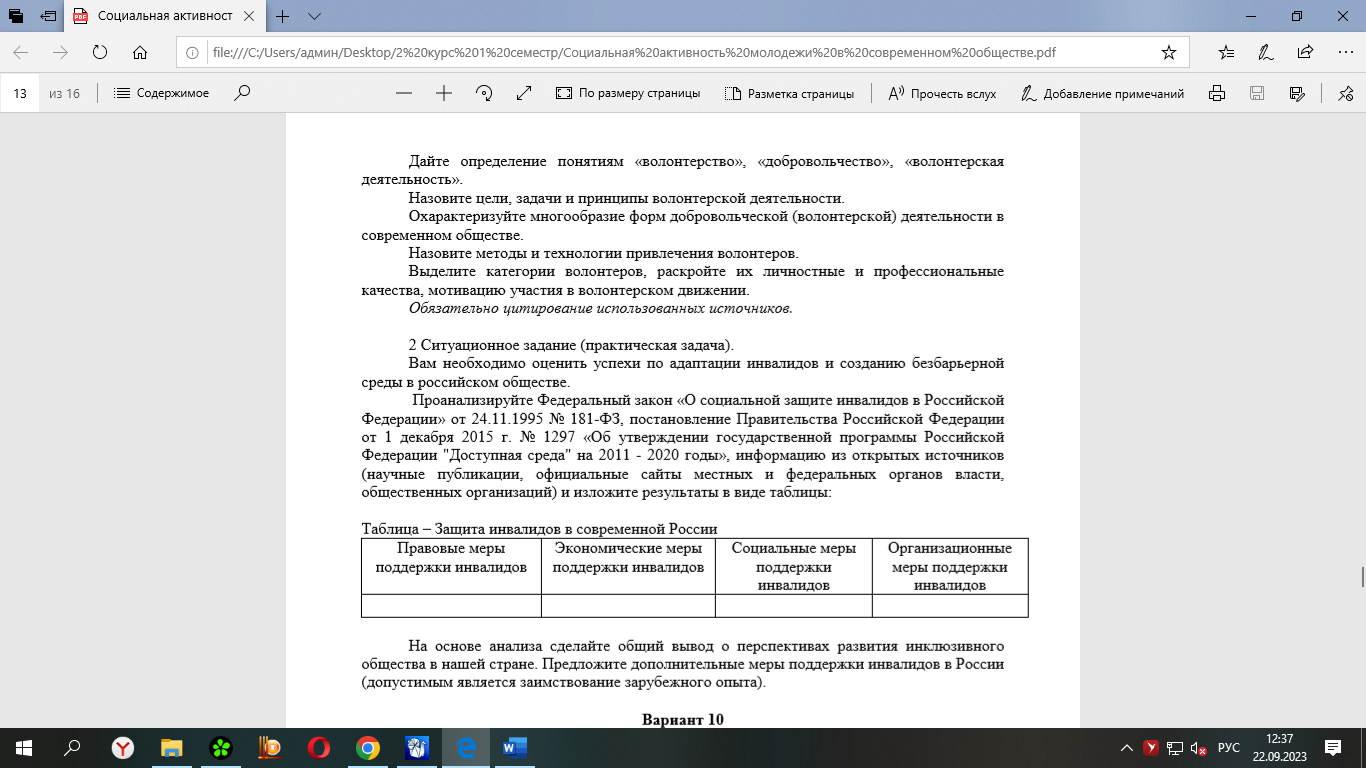 На основе анализа сделайте общий вывод о перспективах развития инклюзивного общества в нашей стране. Предложите дополнительные меры поддержки инвалидов в России (допустимым является заимствование зарубежного опыта).